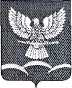        АДМИНИСТРАЦИИ НОВОТИТАРОВСКОГО       СЕЛЬСКОГО ПОСЕЛЕНИЯ ДИНСКОГО РАЙОНА                                 РАСПОРЯЖЕНИЕОт 27.04.2017                                                                                                       № 34-рстаница НовотитаровскаяОб утверждении Плана мероприятий по осуществлению администрацией Новотитаровского сельского поселениявнутреннего муниципального финансового контроля всфере бюджетных правоотношений вотношении подведомственных муниципальныхучреждений на 2017 годВ соответствии с Федеральным законом от 08.05.2010 № 83-ФЗ «О внесении изменений в отдельные законодательные акты Российской Федерации в связи с совершенствованием правового положения государственных (муниципальных) учреждений», с постановлением администрации Новотитаровского сельского поселения Динского района от 20.02.2016 № 158 «Об утверждении административного регламента исполнения финансово-экономическим отделом администрации Новотитаровского сельского поселения Динского района муниципальной функции по внутреннему муниципальному финансовому контролю в сфере бюджетных правоотношений», в целях обеспечения правомерного, целевого, эффективного использования средств местного бюджета, а также средств, полученных от приносящей доход деятельности, осуществления финансового контроля и выявления нарушений бюджетного законодательства Российской Федерации в деятельности подведомственных администрации Новотитаровского сельского поселения бюджетных учреждений:Утвердить План мероприятий по осуществлению администрацией Новотитаровского сельского поселения внутреннего муниципального финансового контроля в сфере бюджетных правоотношений в отношении подведомственных муниципальных учреждений на 2017 год (Приложение).2.	Контроль за исполнением настоящего распоряжения оставляю за собой.3.	Распоряжение вступает в силу со дня подписания.Глава Новотитаровского сельского поселения							С. К. Кошман							ПРИЛОЖЕНИЕ							к распоряжению администрации							Новотитаровского сельского 							поселения Динского района							от _________ 2017 г. № ______ПЛАНмероприятий по осуществлению администрацией Новотитаровского сельского поселения внутреннего муниципального финансового контроля в сфере бюджетных правоотношений в отношении подведомственных муниципальных учреждений на 2017 годНачальник финансово-экономического отдела							А. А. Кожевникова№ п/пПроверяемое учреждениеМероприятияДата проведенияОтветственные123451МБУК «Библиотечное объединение» 1.Проверка табелей учета рабочего времени, приказов;2.Проверка наличия должностных инструкций;3.Проверка наличия трудовых книжек;4.Проверка целевого использования субсидий;5.Проверка выполнения плана Финансово-хозяйственной деятельности;6.Проверка отчета о выполнении муниципального заданиямайНачальник финансово-экономического отдела Кожевникова А. А.;Грекова С. И. –специалист 1 категории финансово-экономического отдела2МБУК «Культурно-досуговое объединение»1.Проверка табелей учета рабочего времени, приказов;2.Проверка наличия должностных инструкций;3.Проверка наличия трудовых книжек;4.Проверка целевого использования субсидий;5.Проверка выполнения плана Финансово-хозяйственной деятельности;6.Проверка отчета о выполнении муниципального заданияиюньНачальник финансово-экономического отдела Кожевникова А. А.;Грекова С. И. –специалист 1 категории финансово-экономического отдела3МБУ «Олимп»1.Проверка табелей учета рабочего времени, приказов;2.Проверка наличия должностных инструкций;3.Проверка наличия трудовых книжек;4.Проверка целевого использования субсидий;5.Проверка выполнения плана Финансово-хозяйственной деятельности;6.Проверка отчета о выполнении муниципального заданияиюльНачальник финансово-экономического отдела Кожевникова А. А.;Грекова С. И. –специалист 1 категории финансово-экономического отдела4МКУ «Централизованная бухгалтерия Новотитаровского сельского поселения»1.Проверка табелей учета рабочего времени, приказов;2.Проверка наличия должностных инструкций;3.Проверка наличия трудовых книжек;4.Проверка выполнения бюджетных сметсентябрьНачальник финансово-экономического отдела Кожевникова А. А.;Грекова С. И. –специалист 1 категории финансово-экономического отдела5МКУ «По обеспечению хозяйственного обслуживания органов местного самоуправления»1.Проверка табелей учета рабочего времени, приказов;2.Проверка наличия должностных инструкций;3.Проверка наличия трудовых книжек;4.Проверка выполнения бюджетных сметоктябрьНачальник финансово-экономического отдела Кожевникова А. А.;Грекова С. И. –специалист 1 категории финансово-экономического отдела